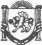 Республика Крым Белогорский район Зыбинский сельский совет25 -я сессия 2 созыва                                              РЕШЕНИЕ    22 октября  2021  г.                               с. Зыбины	                                                  № 121                                                                               О признании утратившим силу решение сессии Зыбинского сельского совета   от 20.03.  2018 г. № 312  «Об утверждении положения о порядке  организации и осуществления муниципальногоконтроля в области торговой деятельности на территории муниципального образования Зыбинское сельское поселение Белогорского района Республики Крым В соответствии с   Федеральным законом от 06.10.2003 № 131-ФЗ «Об общих принципах организации местного самоуправления в Российской Федерации»,    Постановлением Совета министров Республики Крым от 28.04.2015 № 237 «Об утверждении Порядка разработки и принятия административных регламентов осуществления муниципального контроля органами местного самоуправления муниципальных образований в Республике Крым», руководствуясь Уставом муниципального образования Зыбинское сельское поселение, Зыбинский сельский совет РЕШИЛ:1. Признать   утратившим силу решение сессии Зыбинского  сельского совета   от 20.03.  2018 г. № 312  «Об утверждении  положения о порядке  организации и осуществления муниципального контроля в области торговой деятельности на территории муниципального образования Зыбинское  сельское поселение Белогорского района Республики Крым 2. Обнародовать настоящее решение на информационном стенде в здании администрации Зыбинского сельского поселения и на официальном сайте администрации сельского поселения http// Зыбинское -сп.рф .3. Настоящее решение вступает в силу со дня его официального опубликования.4. Контроль за выполнением настоящего решения оставляю за собой.Глава муниципального образованияЗыбинское сельское поселение					        Т.А. Книжник